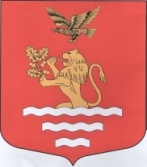 МУНИЦИПАЛЬНЫЙ СОВЕТМУНИЦИПАЛЬНОЕ ОБРАЗОВАНИЕМУНИЦИПАЛЬНЫЙ ОКРУГЧКАЛОВСКОЕСАНКТ-ПЕТЕРБУРГАул. Большая Зеленина, д. 20, Санкт-Петербург, 197110тел/факс: (812) 230-94-87, www.mo-chkalovskoe.ru; e-mail:mo-chkalovskoe@yandex.ruРЕШЕНИЕ 20 июня  2013 года                                                                                          № 8/3Об установлении перерыва в заседаниях Муниципального СоветаРуководствуясь Законом Санкт-Петербурга от 23.09.2009 №420-79 «Об организации местного самоуправления в Санкт-Петербурге»,  Муниципальный Советрешил:Установить перерыв в очередных  заседаниях Муниципального Совета Муниципального образования муниципальный округ Чкаловское с 30 июня 2013  года по  21 августа 2013 года.Настоящее решение вступает в силу со дня его принятия.Контроль за выполнением данного решения оставляю за собой.Председатель Муниципального Совета -Глава Муниципального образованиямуниципальный округ Чкаловское                                                                                             Н.Л. Мартинович